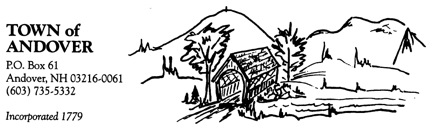 ZONING BOARD OF ADJUSTMENTAGENDATUESDAY, SEPTEMBER 20, 20227:00 P.M.At 7:05 p.m. a request from At 7:05 p.m. a request from Stoney Brook Contracting, LLC for a Special Exception as specified in the Andover Zoning Ordinance Article V Section B, to allow creation of two apartments on the second floor of an existing structure.  The property is located 138 Pancake Road and is Tax Map 21, Lot 830,560 in the Agricultural & Residential Zone.7:30 p.m.Review and approve previous minutesContinue discussion of updating forms and procedures8:00 p.m.Other Business and Adjournment